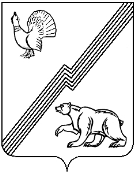 ДУМА ГОРОДА ЮГОРСКАХанты-Мансийского  автономного округа – Югры                                             РЕШЕНИЕот 25 февраля 2021 года                                                                                                     № 3О ситуации по заболеваемости и распространённости новой коронавирусной инфекции COVID-19 в городе Югорске. О проведении вакцинации населенияРассмотрев информацию бюджетного учреждения Ханты-Мансийского автономного округа-Югры «Югорская городская больница», Территориального Отдела Управления Роспотребнадзора по Ханты-Мансийскому автономному округу-Югре в городе Югорске и Советском районе,ДУМА ГОРОДА ЮГОРСКА РЕШИЛА:1. Принять к сведению информацию о ситуации по заболеваемости и распространённости новой коронавирусной инфекции COVID-19 в городе Югорске. О проведении вакцинации населения (приложение).2. Настоящее решение вступает в силу после его подписания.Председатель Думы города Югорска                                                         В.А. Климин«25» февраля 2021 года     (дата подписания)         Приложение к решению Думы города Югорскаот 25 февраля 2021 года № 3О проводимых мероприятиях БУ «Югорская городская больница» по лечению и профилактике новой коронавирусной инфекции COVID-19 в городе ЮгорскеЗаболеваемость новой коронавирусной инфекцией в Югорске в 2020 году составила 47,1 на 1000 населения (в ХМАО 24,7; в Российской федерации 21,6). Высокий показатель заболеваемости COVID-19 обусловлен включением в статистику жителей других городов и регионов, приехавших в город и заболевших данной инфекцией - вахтовики, а также довольно низким уровнем заболеваемости в отдаленных городах округа, что в среднем существенно снизило окружной показатель.Динамика заболеваемости COVID-19 с апреля 2020 годаСмертность от коронавирусной инфекции составила в Югорске 7,9 на 100 тыс. населения (в ХМАО 32,3 на 100 тыс.; в Российской Федерации 39,0 на 100 тыс. населения).Смертность от новой коронавирусной инфекции на территории ХМАОДля оказания медицинской помощи данной категории пациентов в Учреждении в 2020 году выделены отдельные кадровые ресурсы: 22 доктора, 47 средних медицинских работников, 23 младших медицинских работников.В целях противодействия распространению заболеваемости COVID-19 и обеспечения лечебно-профилактического процесса в 2020 году, БУ «Югорская городская больница» были проведены следующие организационные мероприятия:- Амбулаторный этап: для оказания выездной неотложной медицинской помощи пациентам на дому создано 7 «ковидных» бригад, состоящих из врачей участковых терапевтов и педиатров, врачей «узких» специальностей, а также фельдшеров. Для оказания скорой и экстренной медицинской помощи перепрофилирована 1 бригада СМП. Все они располагаются в отдельном здании и обеспечены необходимым запасом СИЗ и медикаментами. Для «разведения» потоков пациентов организована работа 2 кабинетов неотложной медицинской помощи в отдельно стоящем здании -  кабинеты работают ежедневно без выходных и праздничных дней. Организована централизованная выписка листков нетрудоспособности переболевшим и контактным пациентам без посещения лечащего врача. Увеличено количество операторов call-центра с 2 до 8 для оперативного приема вызовов на дом, консультации по вопросам соблюдения режима самоизоляции, выписки листков нетрудоспособности.	Стационарный этап: в соответствии приказам Депздрава Югры для оказания стационарной помощи пациентам с новой коронавирусной инфекцией COVID-19 в Учреждении в настоящее время развернуто 4 поста инфекционного госпиталя на базе инфекционного, педиатрического, неврологического, родильного отделений на 134 койки, в том числе 12 коек реанимационного профиля. Реализованы планировочные решения по организации фильтров и санпропускников для разграничения «чистых» и «красных» зон. Изолирована вентиляция в подразделениях для пациентов с данной патологией. Закрыты переходы и лестничные пролеты, прекращена работа служебного лифта.На сегодняшний день, в связи со снижением уровня заболеваемости и госпитализации пациентов с новой коронавирусной инфекцией COVID-19, закрыто 70 коек инфекционного профиля. Возобновили работу в штатном режиме отделения неврологии, новорожденных и родильное отделение с палатами патологии беременных. Инфекционных коек фактически развернуто 64 из них 8 реанимационных.Для обеспечения оказания медицинской помощи пациентам с новой коронавирусной инфекцией COVID-19 Учреждением, совместно с Депздравом Югры, выделены существенные финансовые средства и проведено дооснащение оборудованием коек инфекционного профиля:Организационные расходыВсего в рамках федеральной программы страховую выплату получили 66 человек, в рамках региональной программы- 72 человека. Всего денежных выплат в рамках федеральной и региональной программ выплачено работникам- 71,9 млн. рублей.Материально-техническое обеспечение коек инфекционного профиля для пациентов с COVID-19 Таким образом, в 2020 году для обеспечения лечебно-диагностического процесса при оказании медицинской помощи пациентам с новой коронавирусной инфекцией в Учреждение поставлено 214 единиц оборудования на сумму 62.8 миллионов рублей. Все указанное оборудование введено в эксплуатацию и постоянно используется в лечебном процессе. После окончания пандемии оборудование будет использоваться, для проведения лечебного процесса, всеми структурными подразделениями Учреждения. До конца марта ожидается поставка холодного криогенного газификатора емкостью 8 тонн и дезинфекционной камеры для обработки постельных принадлежностей. Количество лиц с подтвержденной новой коронавирусной инфекцией (COVID-19), получивших лечение на домуВакцинопрофилактикаВакцинация против новой коронавирусной инфекции COVID-19 началась в г. Югорске с 11.01.2021г.Организована работа 2-х прививочных кабинетов и 1-ой прививочной бригады для вакцинации на предприятиях и организациях города.Вакцинация осуществляется вакциной «Гам-КОВИД-Вак».Вакцинация проводится в два этапа с интервалом 21 день.Предварительный анализ крови на определение иммуноглобулинов  G и М к вирусу SARS-CoV-2 не требуется.Вакцина против COVID-19 не отменяет для привитого пациента необходимость носить маски и перчатки, соблюдать социальную дистанциювсего больныхамбулаторныхстационарныхАпрель 2020211Май 2020853Июнь 20201268640Июль 202016411549Август 2020483414Сентябрь 202066660Октябрь 202080972287Ноябрь 2020606488118Декабрь 2020561397164Январь 2021397282115Февраль 2021735221Территория ХМАОНаселение на 01.01.2020*Число умерших Смертность от COVID-19 на 31 декабря 2020 года (на 100 000 населения)Югорск3796637,9Лангепас458681430,5Мегион534502648,6Пыть-Ях395701845,4Урай405371024,6Статья расходовСумма, рублейМедикаменты, средства индивидуальной защиты, в рамках ПФХД14 488 322,93Медикаменты, средства индивидуальной защиты, за счет субсидии Правительства ХМАО-Югры59 952 405,81Заработная плата в рамках ПФХД37 050 381,34Заработная плата в рамках стимулирующих выплат по постановлениям Правительства РФ №: 415, 484, 998.45 971 540,62Заработная плата в рамках стимулирующих выплат по постановлениям и грантам Правительства ХМАО-Югры №: 128-П, 169-П, 340-П.15 321 602,41Страховые выплаты в случае причинению вреда работнику в случае инфицирования работника COVID-1910 764 066Наименование оборудованияКоличествоСтоимость оборудования, рублейАнализатор газов крови39 095 718,75Аппарат для рентгенографии передвижной палатный26 630 000,00Аппарат ИВЛ1027 989 000,00Аспиратор вакуумный113 615 000,00Генератор холодного тумана, аэрозольный149 900,00Глюкометр612 351,00Дефибриллятор199 500,00Защитный бокс для транспортировки инфициров. больных1632 000,00Консоль реанимационная388 500,00Концентратор кислорода101 070 000,00Кровать медицинская121 534 000,00Монитор пациента98 558 540,00Насос инфузионный шприцевой352 815 000,00Пульсоксиметр87504 420,00Термометр бесконтактный инфракрасный2286 810,00Электрокардиограф переносной168 900,00ИТОГО21462 849 639,75Количество пациентов, обеспеченных лекарственными препаратамиКоличество пациентов, обеспеченных лекарственными препаратамиКоличество пациентов, обеспеченных лекарственными препаратамиКоличество пациентов, обеспеченных лекарственными препаратамиКоличество пациентов, обеспеченных лекарственными препаратамиКоличество пациентов, обеспеченных лекарственными препаратамиКоличество пациентов, обеспеченных лекарственными препаратамиКоличество пациентов, обеспеченных лекарственными препаратамиВсего пациентовЛегкое течение заболеванияЛегкое течение заболеванияЛегкое течение заболеванияЛегкое течение заболеванияСреднетяжелое течение заболевания  (без пневмонии)Среднетяжелое течение заболевания  (без пневмонии)Среднетяжелое течение заболевания (с пневмонией)Среднетяжелое течение заболевания (с пневмонией)Всего пациентовСхема лечения 11Схема лечения 22Схема лечения 1hСхема лечения 32Схема лечения 14Схема лечения 25Схема лечения 16Схема лечения 27Всего пациентов88181953144512711261148вакцина Гам-КОВИД-Ваквакцина Гам-КОВИД-Ваквакцина Гам-КОВИД-ВакПолучено, дозПривитоПривитокомп. 1комп. 2ИТОГО440440121из них Медицинские работники11067из них Работники образования923из них Работники организаций социального обслуживания 1лица с хроническими заболеваниями43работники организаций транспорта и энергетики, сотрудники государственных контрольных органов в пунктах пропуска через государственную границу21работники организаций сферы предоставления услуг21государственные гражданские и муниципальные служащие257работники предприятий промышленности 358сотрудники правоохранительных органов28лица старше 60 лет8010прочие группы населения5414Сотрудники сети учреждений Роспотребнадзора77